Администрация Ермаковского районаПОСТАНОВЛЕНИЕ«17» апреля 2023 года                                                                                       № 237-пО предоставлении разрешения на условно разрешенный вид использования земельного участка с местоположением: Российская Федерация, Красноярский край, Ермаковский район, с. Ермаковское, ул. Дальняя, земельный участок 56А, площадью 3 227 кв.м., находящегося в территориальной зоне О1- «Зона делового, общественного и коммерческого назначения» с условно разрешённым видом использования – «Объекты придорожного сервиса (код 4.9.1)»В целях соблюдения прав человека на благоприятные условия жизнедеятельности, прав и законных интересов правообладателей земельных участков и объектов капитального строительства, на основании заключения о результатах публичных слушаний от 11.04.2023 г., в соответствии с Федеральным законом от 06.10.2003 г. № 131-ФЗ "Об общих принципах организации местного самоуправления в Российской Федерации", Градостроительным кодексом Российской Федерации от 29.12.2004 г. № 190-ФЗ, руководствуясь Уставом Ермаковского района ПОСТАНОВЛЯЮ:1. Предоставить разрешение на условно разрешенный вид использования земельного участка с местоположением: Российская Федерация, Красноярский край, Ермаковский район, с. Ермаковское, ул. Дальняя, земельный участок 56А, площадью 3 227 кв.м., находящегося в территориальной зоне О1- «Зона делового, общественного и коммерческого назначения» с условно разрешённым видом использования – «Объекты придорожного сервиса (код 4.9.1)».2. Контроль за исполнением данного постановления возлагаю на заместителя главы администрации Ермаковского по оперативному управлению С.М. Абрамова.3. Постановление вступает в силу после его опубликования.Глава района                                                                                           М.А. ВиговскийПриложениек постановлению администрацииЕрмаковского районаот «17» апреля 2023 г. № 237-пСхема расположения земельного участкас местоположением: Красноярский край, Ермаковский район,с. Ермаковское, ул. Дальняя, земельный участок 56А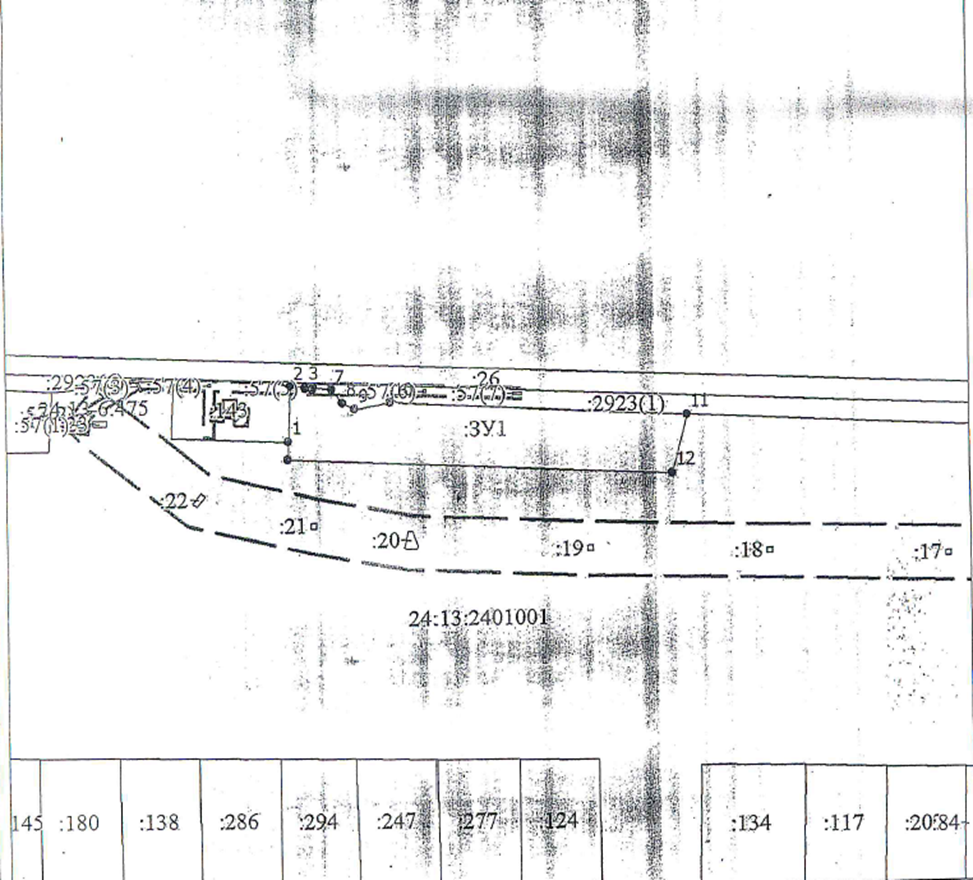 